10.45   Carol Singing with the choirEntry of the Bible (we stand as the Bible is brought into church)Welcome - 	Call to WorshipCandle NativityCarol 306 	O Come, all Ye Faithful (omit verse 2)Lighting of Advent CandlePrayerYoung Church		Little Donkey			All the Angels SingMusic			Out of the Box PuppetsReading	‘God with us’ – (More Christmas Unwrapped)Carol MP42		At this time of Giving	CRISP-Tingle!	Carol 309		Still the NightCloth for the Cradle - Reading & ResponsePrayers of Thanksgiving and for othersPraise 301    Hark the Herald Angels SingBenediction (followed by MP 556  ‘Peace to you’)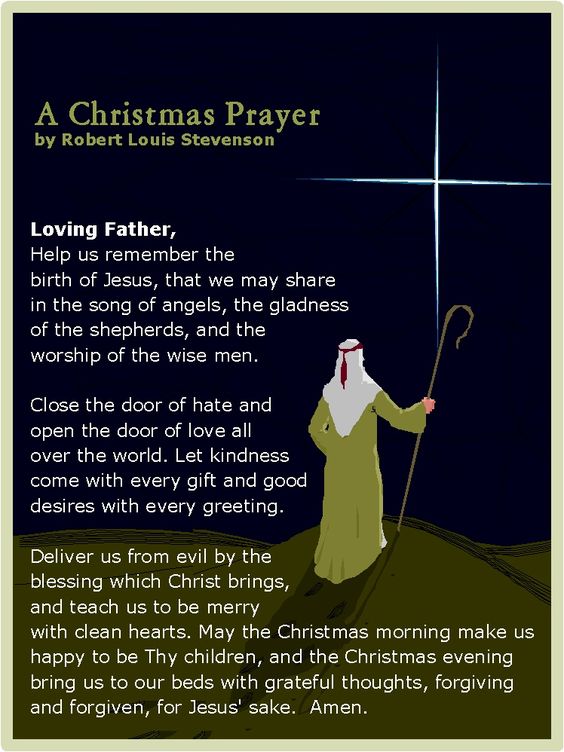 NoticesA warm welcome is extended to everyone this morning and especially to any visitors worshipping with us today. Our minister, the Rev. Fiona Maxwell, can be contacted by telephone on 01563 521762, by mobile on 07507 312123 or by email, FMaxwell@churchofscotland.org.ukThe email address for the Church Administrator is kppcchurchoffice@gmail.com or phone 07394 173977.  Please note the new email address for the church administrator.Tea/coffee will be served after morning worship, please come down to the hall for a warm cuppa and even warmer chat and fellowship.Wednesday cafe will be closed on the 27th December and 3rd January. We will reopen on Wednesday 10th January.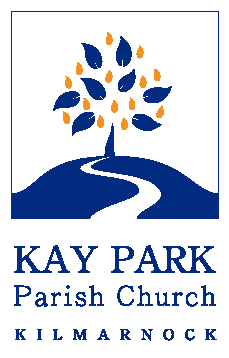 www.kayparkparishchurch.org.uk(Registered Scottish Charity: SC008154)Sunday 24 December 2023CHRISTMAS EVE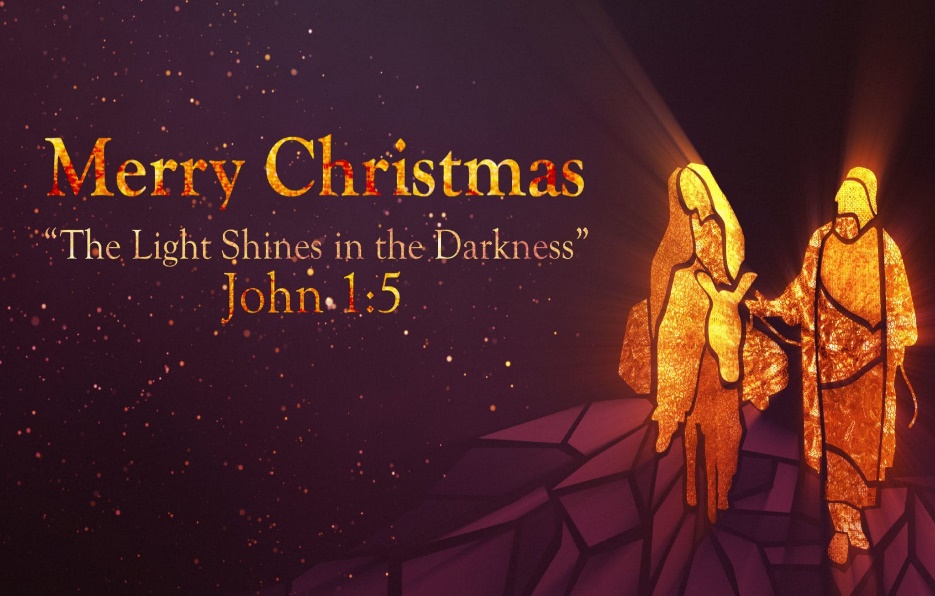 MinisterRev. Fiona MaxwellOrganistMr Alex Ferguson